קול קורא למלגת פקולטה סמסטר א' תשפ"ג – סבב ב'אוכלוסיית יעד:מסלול רגיל:        תלמידי דוקטורט בשנה הראשונה ללימודיהם.         תלמידי דוקטורט בשנה השנייה ללימודיהם בכפוף לתנאים שלהלן:תלמיד דוקטורט אשר סמסטר א' תשפ"ג יהיה הסמסטר השלישי ללימודיו - בתנאי שהצעת המחקר תוגש עד לתום סמסטר ב' תשפ"ב. *תלמיד דוקטורט אשר סמסטר א' תשפ"ג יהיה הסמסטר הרביעי ללימודיו - בתנאי שהצעת המחקר תאושר עד לתום סמסטר ב' תשפ"ב. *מסלול משולב:       תלמידי דוקטורט בשנה הראשונה בסמסטר הראשון ללימודיהם.        תלמיד דוקטורט במסלול המשולב אשר סמסטר א' תשפ"ג יהיה הסמסטר השני ללימודיו - בתנאי שהצעת המחקר תוגש עד לתום סמסטר ב' תשפ"ב. *תלמידי דוקטורט בשנה השנייה ללימודיהם - בתנאי שהצעת המחקר תאושר עד לתום סמסטר ב' תשפ"ב. *(*) יודגש, כי במקרה של זכייה במלגה - אי עמידה בתנאים הנ"ל תביא לביטול הזכייה.תשומת ליבכם - בטפסים קיימים 2 מסלולים - Track A / Track B (ראו פירוט בעמ' 3 למטה בטופס המועמדות).הרכב תיק מועמד:א. קובץ PDF אחד – הקובץ יכלול את טופס המועמדות והנספחים ויהיה מסודר לפי הסדר הבא: צ'ק ליסט - חתום ע"י המועמד והמנחהטופס המועמדות המלא – לא סרוק אלא מומר ל PDFקורות חיים אקדמייםפרסומים (Track A) – פרטים ואסמכתאות בהתאם להנחיות בטופס המועמדותציונים: אישור זכאות תואר ראשון הכולל ממוצע ציונים סופי (לא תעודת גמר)גיליון ציונים תואר שני אישור זכאות תואר שני + ציון תיזה (במידה וכבר התקבל)מכתבי המלצה :Track A – מכתב המלצה ממנחה הדוקטורט בלבד או רציונל להגשת המועמדTrack B – מכתב המלצה ממנחה הדוקטורט או רציונל להגשת המועמד + 2 המלצות נוספות (אחת מהן לפחות מחבר סגל אקדמי שאינו מאב"ג) + מכתב אודות הממליצים שייכתב ע"י המנחה או יו"ר הוועדה המחלקתית לתלמידי מחקרב. קובץEXCEL   - אנא אל תשכחו לצרף בנוסף ובנפרד מקובץ ה PDF הנ"ל את טבלת האקסל המרכזת את פרטי כלל המועמדים של המחלקה.דגשים בנוגע למכתבי המלצה:ההמלצות צריכות להיות על גבי דף לוגו עם חתימה אלקטרונית-ידנית של הממליץ.ההמלצות צריכות להיות ייעודיות עבור קבלת מלגה, היינו עולה מהן מדוע המועמד ראוי לקבל מלגה, ולא די בהמלצות על קבלה ללימודים.  תשומת ליבכם - במידה ומוגש תיק מועמדות למלגת נגב לחדשים, אין צורך להגיש תיק מועמדות נפרד למלגת פקולטה, ועדת הדוקטורט הפקולטית תבחן את התיק של מלגת נגב לחדשים עבור שתי המלגות.מועדי הגשה:המועמד יגיש את התיק למחלקה עד 09.08.2022 עד 09:00המחלקה תגיש את התיק לפקולטה עד 11.08.2022* נא לוודא שהמועמדים עומדים בקריטריונים המצוינים להגשה.* נא להגיש את התיקים מלאים ומסודרים עפ"י ההנחיות שלעיל והמפורט בטופס המועמדות.טל"חFaculty Scholarship ChecklistPDF file (not Scanned) including:Signed check listComplete application form Academic CVFinal grade of first degree (אישור זכאות – לא תעודת גמר)Transcript of grades of MA (תדפיס ציונים ואישור זכאות הכולל ממוצע סופי וציון תיזה)Recommendation letter of the Ph.D. supervisor or Rationale for submitting candidacyTRACK AList of publications First page of the published manuscript (Only if you are the first author or equal contributor) Journal ranking / Vatat list (Only if you are the first author or equal contributor)TRACK BTwo additional Letters of recommendation (at least one that is not from a BGU faculty member)statement by the Department Chair/supervisor, presenting the academic activity and seniority of the providers of the recommendation letters. All recommendation letters must be specific for receiving a scholarship (recommendations for admission are not enough). The candidate must see to it that the recommendations are submitted directly to the Department and integrated into the same file along with the other submitted materials.Excel file 
Name of the student who checked the file:  _________________   signature: ___________date: ________Name of the advisor who checked the file:  _________________   signature: ___________date: ________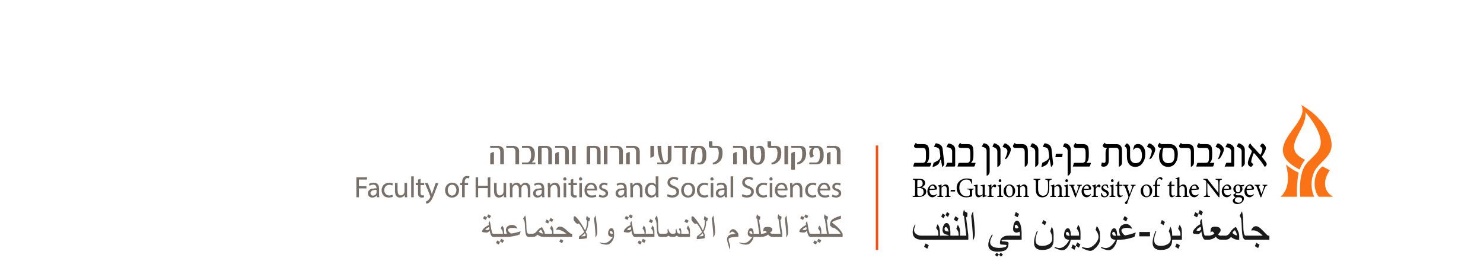 Faculty Scholarship Application formPLEASE NOTEItems marked in yellow should be submitted with the application in a single PDF filePersonal DetailsPicture:  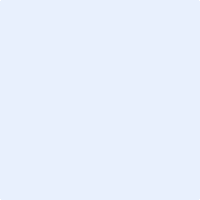 First name:   	Family name:  Department:  Ph.D. Advisor:  Starting date of Ph.D. studies: ID/Passport number:  Citizenship: Date of Birth: Address:  E-mail address: Status of Ph.D. studies at BGU (Choose one): The applicant has already applied for Ph.D. studies at BGU in the Faculty of  . The applicant is already a Ph.D. Student at BGU.Academic studies Bachelor (First) DegreeYears. From: 	To:  Name of Institution:  Department:  Degree awarded (mark):	B.A. 	B.Sc.	 Other Final grade (אישור זכאות – לא תעודת גמר))::   	(Attach document)Awards and prizes  			date Master/Magister (Second) DegreeYears. From: 	To:  Name of Institution:  Department:  Degree awarded (mark):	M.A. 	M.Sc.	 Other Thesis title: Thesis instructor: Final grade:   	Course grade: 		Thesis grade: 		Thesis exam grade: Attach documents - Transcript of grades + Final grades (גיליון ציונים + אישור זכאות הכולל ממוצע סופי וציון תיזה)Awards and prizes  			date Awards and prizes  			date Ph.D. (Third) Degree (Fill if applicable)Years. From: 	To:  Name of Institution:  Department:  Thesis title: Thesis instructor: Awards and prizes  			date Research title Rationale for submitting candidacy written and signed by the Ph.D. supervisor / Committee Chair - limited to half a page - stressing the significant intellectual accomplishments of the student in his/her research or Letter of recommendation (Attach document)The Scholarship has two tracks (Choose one):  Track A. The applicant is the main contributor to a high ranked manuscript (Q1, רשימת ות"ת for publications in Hebrew or Arabic), or an A* ranked conference in computer science research. Track B. Outstanding applicants in disciplines where students usually publish the study only after completing the study (e.g., Humanities).  Track A 3.1.A. A list of publications where the applicant is the primary author (usually first author). Clearly state if the applicant is an equal corresponding author, or if the author list is in alphabetic order.(For Example: Karasov, W. H. and B. Pinshow. 2000. Test for physiological limitation to nutrient assimilation in a long-distance passerine migrant at a springtime stopover site. Physiol. Biochem. Zool. 73:335-343. (IF 2.394; Journal ranking 16/145; Q1). Link to articleAppend an image of the first page of the manuscript or acceptance letter from the journal for papers that are recently accepted for publication (see attached example). only if you are the first author or equal contributorAppend an image from the Journal Citation Report – only if you are the first author or equal contributor (Web of Science: JCR) (see attached example) If the journal doesn’t appear in Web of Science: JCR then append an image from another ranking source.Append details about the ranking of the conference only if you are the first author or equal contributor (in computer science).  Manuscript in Hebrew or Arabic published in a “Vatat list” journal.Append an image from the relevant page of "Vatat list" and mark the journal (see attached example) * If the applicant has arguments for applying based on another publication, add a detailed explanation. Track B (Humanities and similar)3.1.B. Two recommendation letters, at least one from a well-known authority in the field that is not from a BGU faculty member. (Attach letters)3.2.B. A statement by the Department Chair/ Ph.D. supervisor presenting the academic activity and seniority of the providers of the recommendation letters. (Attach letter)4. Other details4.1. Any employment planned for the upcoming academic year   Not going to work outside BGUName of the workplace:  The planned scope of the job (no. of hours weekly or percentage of position):    I hereby declare that I will notify the Department Secretariat of any changes in the above.4.2. Additional required details: Have you applied for any other internal BGU scholarships?     Yes     No.  If yes, specify Have you applied for any external scholarships?  Yes   No.  If yes, specify Applicant name:  		Signature:  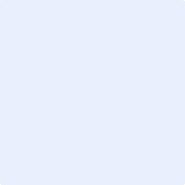 *For manuscripts that are in "Accepted for publication" status - the acceptance letter from the journal must be included and a letter from the group supervisor indicating the order of authors.1-  למשל 2/7 זה שני מתוך 7 מחברים. ציין אם תרומה שווה במקרה של 2 או יותר מחברים עם תרומה שווה. 2 - מדד הכתב עת בתוך כל כתבי העת העוסקים באותו נושא דוגמא: 30/250 PhysicsAppendices: Academic CV First page of the manuscript(s) (Track A) only if you are the first author or equal 
    contributor Journal ranking of the journal/conference/רשימת ות"ת (Track A) Final grade of first degree (אישור זכאות)  Transcript of grades of MA (גיליון ציונים + אישור זכאות הכולל ממוצע סופי וציון תיזה) Recommendation letter of the Ph.D. supervisor or Rationale for submitting candidacy  Two additional Recommendation letters (Track B) Presentation of the scholars that wrote the additional letters, written by the 
    supervisor/chair (Track B). EXAMPLE FOR PUBLICATION 1st PAGE 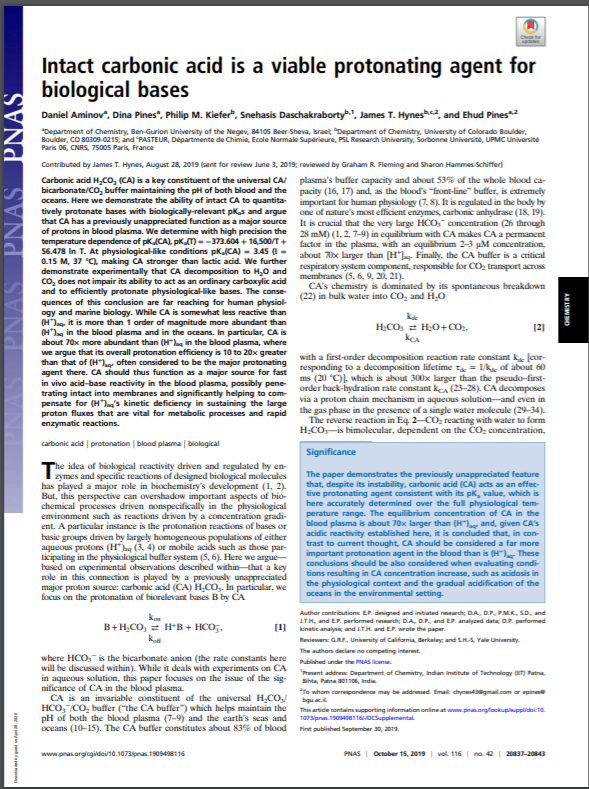 EXAMPLE FOR JOURNAL RANKING 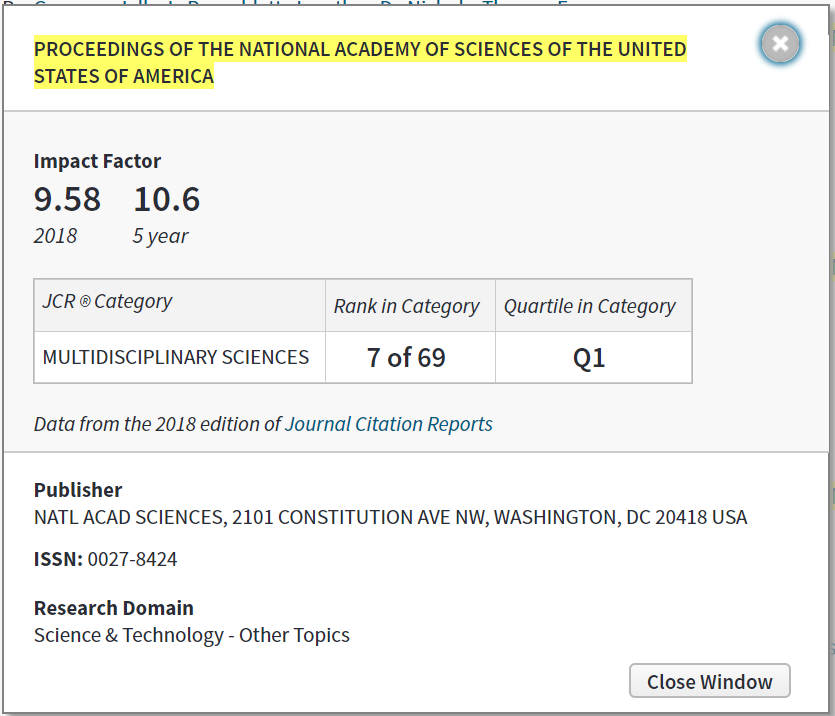 EXAMPLE FOR AN IMAGE FROM "VATAT LIST"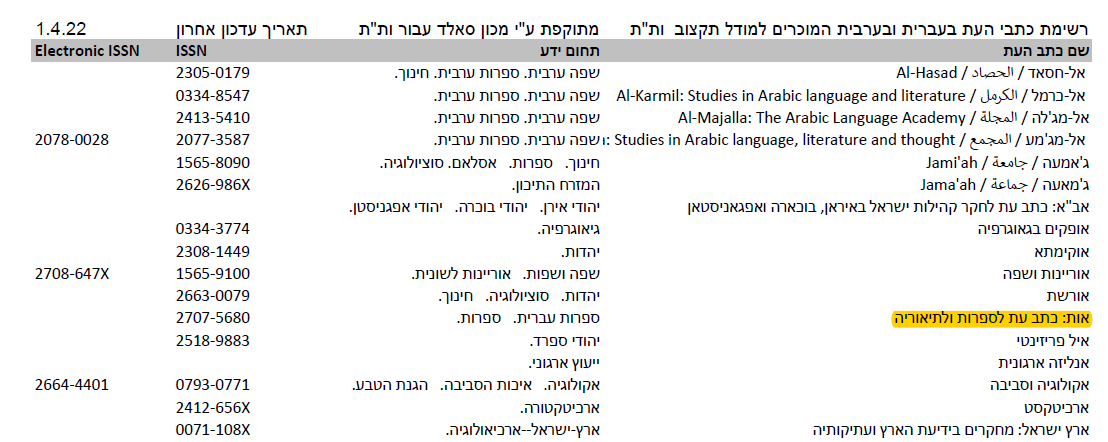 Link to articleQuartile (Q)Journal Ranking 2 (JCR)Impact FactorYear of Publication*Type of paper (Research article or Review)Full Journal Title Place of the applicant in the authors’ list 1